United Dioceses of Dublin & Glendalough Diocesan Cycle of Prayer 2020-2021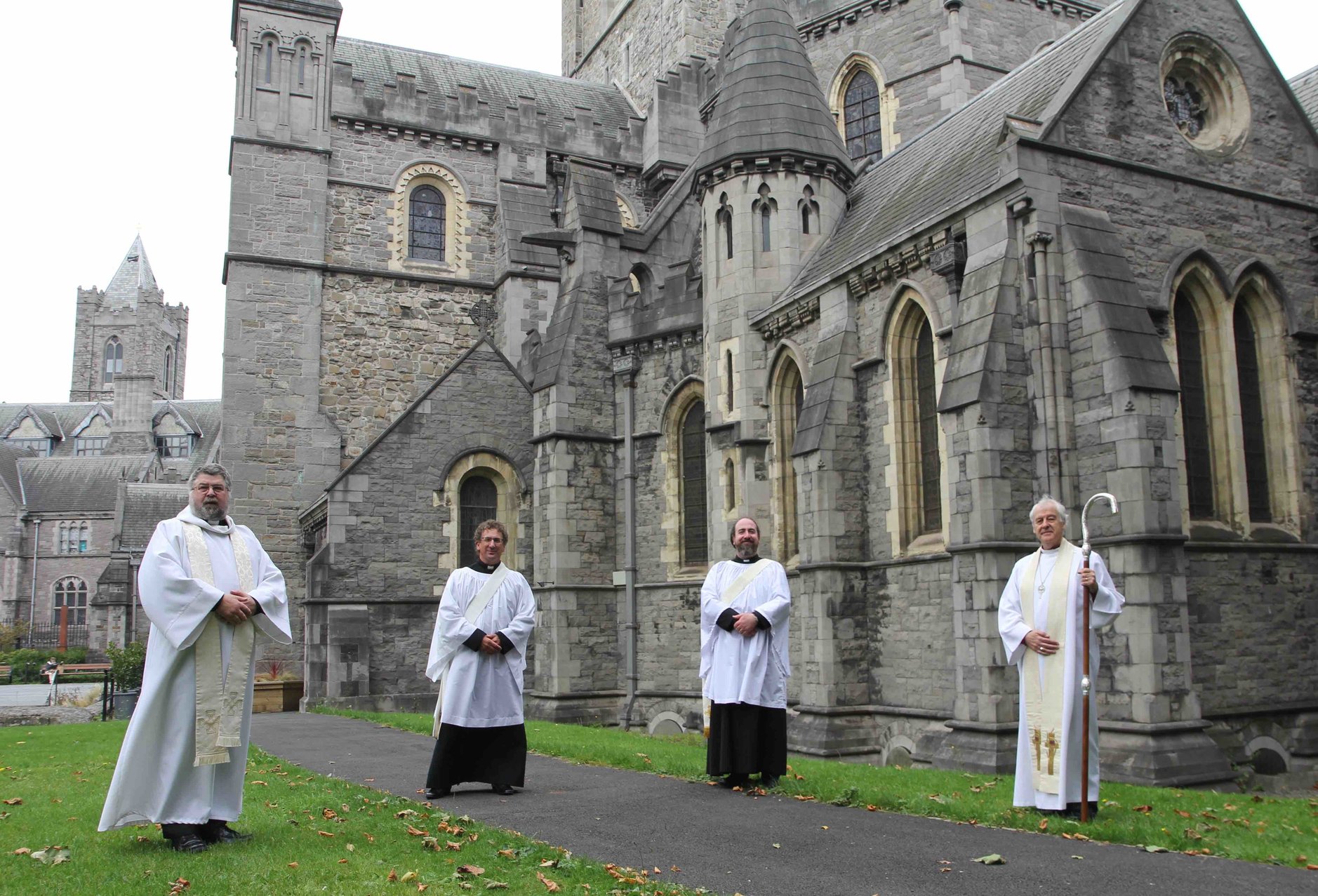 Deacons 2020Alistair Doyle and Leonard MaddenRemember each month one Diocese of the Church of IrelandDecember: 		Limerick & KillaloeJanuary: 		ArmaghFebruary: 		ClogherMarch: 		Derry & RaphoeApril: 			Down & DromoreMay: 			ConnorJune: 			Kilmore, Elphin & ArdaghJuly: 			Tuam, Killala & AchonryAugust: 		Dublin & GlendaloughSeptember: 		Meath & KildareOctober: 		Cashel, Ferns & OssoryNovember: 		Cork, Cloyne & RossDecember: 		Limerick & KillaloeFOREWORDPsalm 143.1: Hear my prayer, O Lord, and in your faithfulness give ear to my supplications; answer me in your righteousness.During 2020, gathering to worship, like other forms of gathering, came to a staggering and a sudden halt. Perhaps as never before we saw immediately the power of the Diocesan Cycle of Prayer. As well as praying for ourselves and for those we love, and also for the nation and for those who make decisions for the wellbeing of us all, we were able to keep prayer alive and personal for our own parishes and for the parishes of others in the confidence that the other parishes were praying for us and for our parish as we were praying for them. In fact, the move to on-line worship meant that anyone anywhere could and did know that our prayer was something that instantly took us beyond ourselves and showed something of careful concern for others.Parishes are communities within communities. We always need to move into being communities outside our own restricted boundaries and mindsets. Engagements with others in the practicalities of life during The Lockdown gave us the opportunity to give and to take, to offer and to receive, kindness in whatever practical and useful ways we were able to. A vibrant life of prayer has enabled us to centre the complexities and the confusions, the bereavements and the sadnesses, of the time of the coronavirus in the Three Persons of the One God, the Lord of Creation, the Lord of Healing and the Lord of Comfort. This has been a constant source of inspiration to us as we have greeted each new day in a combination of hope and fear.The Diocesan Cycle of Prayer has also kept us in close touch with members of our companion diocese of Jerusalem and the Middle East. Each part of the world is touched and scorched by the coronavirus and to know that we have the prayers and the blessing of The Children of Pentecost is a wonderful addition to our spiritual armour. 2021 may be similar to 2020 or it may be significantly different. At this stage, none of us knows for certain what it holds and what it will bring. Prayer is for us an anchor in the uncharted waters of faith, hope and love. I therefore wish to thank The Editor, the Reverend Canon Mark Gardner for all of his painstaking work in the compiling of this Cycle of Prayer. I hope that you find it as useful as do I throughout the year every year.  Psalm 126.4: The Lord has indeed done great things for us, and therefore we rejoice. +MichaelLinksThe Diocesan website and the Cycle of Prayer (a weekly cycle)http://dublin.anglican.org/resources/cycle_of_prayer.phpThe most recent Porvoo Prayer Calendar (a weekly cycle)http://porvoocommunion.org/prayer-diary-2020/The Anglican Communion website and Cycle of Prayer (a daily cycle)http://www.anglicancommunion.org/resources/cycle-of-prayer/download-the-acp.aspxThe Mothers’ Union Cycle of Prayerhttps://www.mothersunion.org/what-we-do/faith-and-prayer/midday-prayers-wave-prayerThe Diocesan Cycle of Prayer is published by the Diocesan Officein time for the Diocesan Synods in October, and edited by Canon Mark Gardner, who will always be pleased to receive suggestions and corrections.email. markgardner@eircom.net (or) mobile 087-2660228 & txtDiocesan Cycle of Prayer 2020 -2021 Year B29 November - the First Sunday of Advent			Violetthe Parishes of Arklow, Inch and Kilbride		the clergy, Kevin ConroyOrdinands, and staff of the Theological InstituteMaurice Elliott, Paddy McGlinchey, Katie Heffelfinger and Bridget NicholsStudents in Pastoral Placements the Representative Church Body and the staff of Church House6 December - the Second Sunday of Advent			Violetthe Parishes of Athy, Kilberry and Fontstown with Kilkea		the Rector, Olive DonohoeThe Diocesan Committee for Social Action St Paul’s Arab-Anglican Church, West Jerusalem13 December - the Third Sunday of Advent			Violetthe Parishes of Blessington, Manor Kilbride, Ballymore-Eustace and Hollywood		the clergy, Leonard Ruddock and Leonard Madden	The Church ArmyRedeemer Arabic-speaking Church, Jabal Amman, Jordan20 December - the Fourth Sunday of Advent			Violetthe Parishes of Booterstown, Carysfort and Mount Merrion		the Rector, Gillian WhartonUSPG, United Society Partners in the GospelSt Paul’s Church, Amman, JordanFriday 25 December - Christmas Day				White27 December - the First Sunday of Christmas		Whitethe Parish of Bray		the Rector, Baden Stanley	Brabazon House and the chaplain, Adrian EmpeyPACT (formerly the Protestant Adoption Society)3 January - the Second Sunday of Christmas			Whitethe Parishes of Castleknock and Mulhuddart with Clonsilla		the Rector, Paul HoustonCMS Ireland and worldwideSt George's Cathedral, Jerusalem10 January – the First Sunday after the Epiphany		White				the Baptism of our Lordthe Parishes of Castlemacadam, Ballinatone and Aughrim		the Rector, Uniformed Youth Organizations		the Theodore Schneller Chapel, Amman, Jordan17 January - the Second Sunday after the Epiphany	Whitethe Parishes of Celbridge and Straffan with Newcastle-Lyons		the Rector, Stephen NeillEcumenical Councils of Churches in Ireland and abroad St Luke’s Church, Marka, JordanMonday 18 January Week of Prayer for Christian Unity begins24 January – the Third Sunday after the Epiphany		Whitethe Parishes of Clondalkin and Rathcoole		the clergy, Alan Rufli and Martin O’Connorthe Irish School of Ecumenics in Dublin and Belfastthe Saviour Church, Al-Zarqa, Jordan31 January – the Presentation of Christ in the Temple	Whitethe Parish of Clontarf		the clergy, Lesley Robinson and Anne Lodge			the 2021 Diocesan Clergy Conference7 February – the Second Sunday before Lent			Greenthe Parish of Crumlin and Chapelizod		the Rector, Ruth NobleCrinken Church, 		the Pastor, Trevor StevensonCrosslinks, the international mission society14 February – the Sunday before Lent				Green				Transfiguration Sunday			Whitethe Parish of Dalkey		the Rector, Bruce HayesChristian Aid, and Bishops’ Appeal		the Virgin Mary Arab Episcopal Church, Irbid, Jordan17 February – Ash Wednesday						Violet21 February - the First Sunday in Lent 				Greenthe Parish of Delgany		the Rector, Nigel WaughCumann Gaelach na hEaglaise ~ The Irish Guild of the Church		the Good Shepherd Church, Salt, Jordan28 February - the Second Sunday in Lent				Violetthe Parishes of Donoughmore, Donard and Dunlavin		the Rector, Neal O’Rawthe Church’s Ministry of Healing; Bruce Hayes, Diocesan chaplainSt John the Baptist Church, Husun, Jordan7 March - the Third Sunday in Lent					Violetthe Parishes of Irishtown and Donnybrook		the Vicar, John Marchantthe King's Hospital (School) and the Chaplain, Peter Campion14 March – the Fourth Sunday in Lent				Violet				Mothering SundaySt Patrick's Cathedral		the clergy, William Morton and Charles Mullenthe Anglican Communion21 March – the Fifth Sunday in Lent					Violetthe Parishes of Drumcondra, North Strand and St Barnabas		the Rector, Garth Buntingthe Church of Ireland Centre, Dublin City UniversitySt Peter's & St. Paul's Church, Aqaba, Jordan28 March – the Sixth Sunday in Lent (Palm Sunday)	Violetthe Parishes of Dunganstown, Redcross & Conary		the Rector, Roland HeaneyMothers Union Ireland, providing Christian care for families St Andrew’s Anglican Episcopal Church, Ramallah, West Bank4 April –	Easter Day – the First Sunday of Easter		Whitethe Parish of Dún Laoghaire		the Rector, Ása Björk Ólafsdóttir Dún Laoghaire Life Boats, of which she is ChaplainSt Peter’s Church, Birzeit, Ramallah, West Bank11 April – the Second Sunday of Easter				Whitethe Parish of Greystones 	the clergy, David Mungavin, and Rebecca Guildea	The Church of Ireland Marriage Council		Good Shepherd Church, Rafidia, Nablus, West Bank18 April – the Third Sunday of Easter				Whitethe Parish of Glenageary		the Rector, Gary Dowd	Sunday Schools, teachers and volunteers		St Phillip Church, Nablus, West Bank25 April - the Fourth Sunday of Easter				Whitethe Parishes & Churches of Holmpatrick, Balbriggan & Kenure		the clergy, Anthony Kelly and Tom O’Brienthe Parish of Howth, and the Rector, Kevin Brew Trinity College Dublin, and the Dean of Residence, Steve Brunn2 May - the Fifth Sunday of Easter					Whitethe Parish of Killiney, Ballybrack		the Rector, William Olhausenthe Parish of Killiney, Holy Trinity		the Rector, Gary HastingsChristian Aid Week begins 9 May9 May – the Sixth Sunday of Easter					Whitethe Parish of Kill o'the Grange,the Rector, Alan BreenGeneral Synod 13–15 May, Armagh13 May – the Ascension Day						White16 May – the Seventh Sunday of Easter				Whitethe Parish of Kilternan		the clergy, Rob Clements and Alistair DoyleGlebe House, Kilternan (incorporating Glenindare, Harcourt Home and Alexandra Guild House)23 May – the Day of Pentecost (Whit Sunday)			RedSt Catherine’s Church, Thomas StreetCity Outreach through Renewal and Evangelism	the Minister, Eoghan HeaslipThe Solas Project, Dublin 830 May - Trinity Sunday							WhiteChrist Church Cathedral	the clergy, Dermot Dunne and Abigail SinesNon-stipendiary ministers, and clergy with permission to officiateThe Cathedral Group of Parishes		the clergy, David Pierpoint and Ross Styles6 June – the First Sunday after Trinity				Greenthe Parishes of Leixlip & Lucan		the Rector, Scott PeoplesYouth Ministry,		Greg Fromholz, coordinator of Ministry to Young Adults		Susie Keegan, Diocesan Youth Ministry Development Officer13 June – the Second Sunday after Trinity			Greenthe Parishes of Malahide, Portmarnock, & St Doulagh’s Balgriffin		the Rector, Norman Gamble	SPCK, the Society for Promoting Christian Knowledge20 June- the Third Sunday after Trinity				Greenthe Parish of Monkstown		the Rector, Roy Byrnethe Diocesan Communications officer, Lynn GlanvilleSt Matthew’s Anglican Episcopal Church, Zebabdeh, West Bank27 June – the Fourth Sunday after Trinity				Greenthe Parishes of Narraghmore, Timolin, Castledermot & Kinneagh		the clergy,St Paul’s Church, Shefa’amr, Northern IsraelThe mission partners of all mission societies linked to Parishes4 July – the Fifth Sunday after Trinity				Greenthe Parishes of Newcastle & Newtownmountkennedy with Calary		the Rector, Diocesan Youth Camps11 July - the Sixth Sunday after Trinity				Greenthe Parishes of Powerscourt with Kilbride	the Rector, Cathy HallisseyHospices and home-care services		Holy Family Church, Reineh, Israel18 July - the Seventh Sunday after Trinity				Greenthe Parishes of Raheny & Coolock	the clergy, Norman McCausland and Ashling ShineHospital chaplains		Patrick Ryan and Hilda Plant25 July - the Eighth Sunday after Trinity				Green			St James the Apostle					Redthe Parish of Rathfarnham	the Rector, Adrienne GalliganEco-Congregation Ireland, an ecumenical project of the Irish Inter-Church Meeting1 August - the Ninth Sunday after Trinity				Greenthe Parishes of Rathdrum & Derralossary with Glenealythe Rector, Brian O’Reillythe Leprosy Mission (TLM) Ireland8 August - the Tenth Sunday after Trinity				Greenthe Parish of Rathmichael		the priest in charge, Terry Lilburn 15 August - the Eleventh Sunday after Trinity			Greenthe Parish of Rathmines with Harold’s Cross		the Rector, Robert JonesSchools under Church of Ireland management22 August – the Twelfth Sunday after Trinity			Greenthe Parishes of St Ann with St Mark and St Stephen		the clergy, David Gillespie and Yvonne GinnellyThe Mission to Seafarers, Willie Black, Dublin Port Chaplain29 August - the Thirteenth Sunday after Trinity		Greenthe Parishes of St Bartholomew and Christ Church Leeson Park		the Vicar, Andrew McCroskeryGrowing in covenant relationship with the Methodist Church5 September - the Fourteenth Sunday after Trinity	GreenThe Parish of St Catherine & St James with St Audoen		the Rector, Mark GardnerThe Dublin congregation of the Church of South IndiaSt John’s & St Luke’s, Haifa, Israel12 September - the Fifteenth Sunday after Trinity		Greenthe Church of St John the Evangelist, Sandymount		the chaplain, Fr Paul BarlowSt John’s House, Merrion Road the chaplain, Andrew McCroskeryAll Saints Episcopal Church, Beirut, Lebanon19 September - the Sixteenth Sunday after Trinity		Greenthe Parishes of Sandford & Milltown		the clergy, Sonia Gyles and Anne-Marie O’FarrellThe Mageough - independent living complex, and the chaplain, Robert Kingston26 September - the Seventeenth Sunday after Trinity	Greenthe Parishes of Santry, Glasnevin & Finglas		the Rector, David Oxley The Church of Ireland Association of Deaf PeopleSt Peter’s Church, Jaffa, Israel3 October - the Eighteenth Sunday after Trinity		Greenthe Parish of Taney		the clergy, Robert Warren, Nigel Pierpoint, 				and Christopher WestThe Diocesan Synods, meeting Wednesday 6 October The Diocesan councils, the Diocesan office and staff10 October - the Nineteenth Sunday after Trinity		Greenthe Parishes of Stillorgan & Blackrock	the clergy, Ian Gallagher and Robert MarshallThe Dublin University Mission to Chota Nagpur17 October – the Twentieth Sunday after Trinity		Greenthe Parishes of Swords, Clonmethan, Kilsallaghan, Donabate & Lusk			the Rector, Neal PhairThe South American Missionary SocietyChrist Church, Nazareth24 October - the Fifth Sunday before Advent			Green							Bible Sundaythe Parish of Tallaght		the clergy, William Deverell and Avril BennettHospices and home-care servicesThe Dublin University Far Eastern Mission31 October – the Fourth Sunday before Advent		GreenAll Saints Sunday			Whitethe Parish of Tullow		the Rector, John Tanner Diocesan Lay Readers, Parish Readers, and Lay Ministers	The Saviour Church, Kufr-Yasif, Israel7 November – the Third Sunday before Advent		Green						Remembrance Sunday		Violetthe Parish of Whitechurch		the clergy, Horace McKinley, and Michael HeaneySt Columba's Collegeand the chaplain, Daniel Owen14 November – the Second Sunday before Advent		Greenthe Parishes of Wicklow & Killiskey		the clergy, Jack Kinkead, and Ken RueThe Church Music Committee Musicians, singers, instrumentalists and ringers21 November - the Kingship of Christ				Whitethe Parish of Zion (Rathgar)		the Rector, Stephen Farrell 'Come & C' an initiative centred around the Five Marks of Mission of the Anglican Communion28 November - the First Sunday of Advent			Violetthe Parishes of Arklow, Inch and Kilbride		the clergy, Kevin ConroyOrdinands, and staff of the Theological InstituteMaurice Elliott, Paddy McGlinchey, Katie Heffelfinger and Bridget Nichols